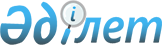 Бiрiккен Ұлттар Ұйымының Азия мен Тынық мұхитқа арналған Экономикалық және әлеуметтiк комиссиясының 63-сессиясын өткiзу туралыҚазақстан Республикасы Премьер-Министрінің 2007 жылғы 14 наурыздағы N 58-ө Өкімі



      2007 жылғы 15 - 23 мамырда Алматы қаласында Бiрiккен Ұлттар Ұйымының Азия мен Тынық мұхитқа арналған Экономикалық және әлеуметтiк комиссиясының (бұдан әрi - АТМЭӘК) 63-сессиясын өткiзу мақсатында:



      Қазақстан Республикасы Сыртқы iстер министрлiгi АТМЭӘК-тiң 63-сессиясын өткiзуге АТМЭӘК-тiң Хатшылығына аудару үшiн 2007 жылға арналған республикалық бюджетте 006 "Өкiлдiк шығындар" бағдарламасы бойынша көзделген қаражат есебiнен 994500 (тоғыз жүз тоқсан төрт мың бес жүз) АҚШ доллары сомасында қаражат бөлсiн.

      

Премьер-Министр


					© 2012. Қазақстан Республикасы Әділет министрлігінің «Қазақстан Республикасының Заңнама және құқықтық ақпарат институты» ШЖҚ РМК
				